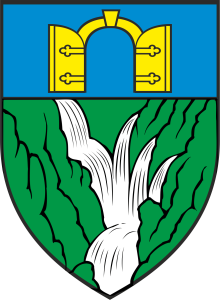 AKTI :  OPĆINSKO  VIJEĆENa temelju članka 109.stavak 2.. Zakona o proračunu („N.N.“ RH  br. 87/08, 136/12, 15/15)  ,članka 15. Pravilnika o polugodišnjem i godišnjem izvještaju o izvršenju proračuna (Narodne novine, br. 24/13) , te članka 31. Statuta  Općine  Zadvarje  (« Službeni glasnik Općine Zadvarje » br. 03/09.  i  02/13. ) , Općinsko  vijeće  Općine  Zadvarje  na  svojoj 3.  sjednici  održanoj 05.09.2017.  godine donijelo jeODLUKUo usvajanju polugodišnjeg obračunaproračuna Općine Zadvarje za razdoblje od 01.01.-30.06.2017. godinuČlanak 1.Usvaja  se  polugodišnji obračun Proračuna  Općine Zadvarje  za 2017. godinu - razdoblje  od 01.01.-30.06.2017. ( u daljnjem tekstu :Odluka )Članak 2.Odluka stupa na snagu danom donošenja , a objaviti će se  u «Službenom glasniku» Općine Zadvarje ( financijsko izvješće je sastavni dio Odluke) .                                                                                                Predsjednik  Općinskog vijeća                                                                                                           Toni  PopovićKlasa: 400-05/17-01/01Ur.broj: 2155/04-01-17-03Zadvarje , 05.09.2017.REPUBLIKA HRVATSKASPLITSKO-DALMATINSKA ŽUPANIJAOPĆINA ZADVARJEOPĆINSKO VIJEĆE.................................................................................................................................................................Sukladno članku 31.  Statuta Općine Zadvarje („Službeni glasnik“Općine Zadvarje be.03/09. i 02/13.) , Općinsko vijeće  na svojoj 03. sjednici održanoj dana 05.09.2017.  donosi Zaključak odavanju prijedloga  za člana Stručnog tijela za ocjenu ponudaza koncesije na pomorskom  dobru na području SDŽIOpćinsko vijeće Općine Zadvarje daje prijedlog za člana Stručnog tijela za ocjenu ponudaza koncesije na pomorskom  dobru na području SDŽ  te  ispred ovog predstavničkog tijela  imenuje  - Tonija Popovića.IIOvaj Zaključak stupa na snagu danom donošenja i objaviti će se u Službenom glasniku Općine Zadvarje .						                Predsjednik                         Općinskog vijeća                           Toni  Popović                                                                                             Klasa: 021-01/17-01/01Ur.broj: 2155/04-01-17-03Zadvarje , 05.09.2017.REPUBLIKA HRVATSKASPLITSKO-DALMATINSKA ŽUPANIJAOPĆINA ZADVARJEOPĆINSKO VIJEĆENa temelju članka 31. Statuta Općine Zadvarje („Službeni glasnik Općine Zadvarje“, br. 03/09. i 02/13.), Općinsko vijeće Općine Zadvarje na svojoj 3.  sjednici održanoj dana  05.09.2017. godine, donosi                                                         O D L U K Ao produženju Sporazuma o reguliranju međusobnih prava i obveza između Općine Zadvarje i Dječjeg vrtića „Vrtuljak“na rok od 5 (pet ) godinaIOpćinsko vijeće Općine Zadvarje donosi odluku o  produženju Sporazuma o reguliranju međusobnih prava i obveza između Općine Zadvarje i Dječjeg vrtića „Vrtuljak“na rok od 5 (pet ) godina                              II                                                                Ova  Odluka  stupa na snagu danom donošenja i objaviti će se u Službenom  glasniku Općine Zadvarje .                                                                                   Predsjednik  Općinskog vijeća                                                                                            Toni PopovićKlasa: 551-08/17-01/01                                        Ur. broj: 2155/04-01-17-03 Zadvarje, 05.09.2017.        REPUBLIKA HRVATSKA     SPLITSKO-DALMATINSKA ŽUPANIJA           OPĆINA ZADVARJE           OPĆINSKO VIJEĆE...................................................................................................................................................................    Sukladno članku 31.  Statuta Općine Zadvarje („Službeni glasnik“Općine Zadvarje be.03/09. i 02/13.) , Općinsko vijeće  na svojoj 03. sjednici održanoj dana 05.09.2017.  donosi Odlukuo raspisivanju  javnog natječaja  za prodaju slobodnih  čestica u GZ Zadvarje                                                                             I1.  da se od Trgovačkog suda u Splitu zatraži uvid  u povijesni izvadak nakon stečaja Tvrtke Patrignani2.  da se procijeni vrijednost  parcela   i to :-čest.zem. na dijelu čest.661/45 k.o. Žeževica u površini od 850 m² (po UPU broj čestice 14)- čest.zem. na dijelu čest.661/45 k.o. Žeževica u površini od 1610 m² (po UPU broj čestice 12)3.    nakon izvršenog postupka procjene treba  raspisati  natječaj za prodaju   IIOva   Odluka  stupa na snagu danom donošenja i objaviti će se u Službenom glasniku Općine Zadvarje .									Predsjednik                                                                                                                  Općinskog vijeća                                                                                                                    Toni  PopovićKlasa:021-01/17-01/01UrBroj:2155/04-01-17-03/6Zadvarje, 05.09.2017 .REPUBLIKA HRVATSKASPLITSKO-DALMATINSKA ŽUPANIJAOPĆINA ZADVARJEOPĆINSKO VIJEĆE                              Na temelju članka 31. Statuta Općine Zadvarje („Službeni glasnik Općine Zadvarje“, br. 03/09. i 02/13.), Općinsko vijeće Općine Zadvarje na svojoj 3.  sjednici održanoj dana  05.09.2017. godine, donosiODLUKUo raspisivanju javnog natječaja  za dodjelu učeničkih I studentskih stipendija za 2017/18 godinuIDonosi se Odluka o raspisivanju javnog natječaja  za dodjelu učeničkih i studentskih  stipendija za 2017/2018. godinu prema dosadašnjim uvjetima i  to : Pravo na stipendiju imaju : -učenici koji pohađaju srednju školu - 300,00 kuna ;-redovni studenti s prosjekom ocjena 4,3 i iznad  - 800,00 kuna ; -svi ostali redovni studenti , s nižim prosjekom od 4,3  bez obzira gdje studiraju – 500,00 kuna ; -srednjoškolci koji upisuju redovno prvu godinu studija – 500,00 kuna (bez obzira na prosjek ocjena kroz srednju školu); korisnici su dužni dostaviti dokaze : -potvrda škole o upisu u srednju školu-potvrda fakulteta o upisu na redovni studij- prosjek ocjena za studente koji ostvaruju pravo na stipendiju od 800,00 kuna (prosjek 4,3 i više) -uvjerenje jednog roditelja o prebivalištu na području Općine-žiro-račun i OIB korisnika potporeIIOva Odluka primjenjuje se na sve redovne  srednjoškolce i studente  školske godine 2017/18.godine ,stupa na snagu danom donošenja i biti će objavljena u Službenom glasniku Općine Zadvarje i na Oglasnoj ploči Općine Zadvarje.                                                                                        Predsjednik  Općinskog vijeća                                                                                                     Toni PopovićKlasa: 551-08/17-01/01                                        Ur. broj: 2155/04-01-17-03/7 Zadvarje, 05.09.2017REPUBLIKA HRVATSKASPLITSKO-DALMATINSKA ŽUPANIJAOPĆINA ZADVARJEOPĆINSKO VIJEĆE...................................................................................................................................................................Temeljem članka 31.Statuta Općine Zadvarje („Službeni glasnik“ Općine Zadvarje broj:03/09. i 02/13.) , Općinsko vijeće na 3.sjednici  održanoj dana  05.09.2017. donosi slijedeću O D L U K Uo utvrđivanju naknade za pomoć pri kupnji  knjiga za osnovnoškolce                                                                  Članak 1.Općinsko vijeće Općine Zadvarje donosi Odluku o davanju naknade za pomoć pri kupnji  knjiga za đake od drugog do osmog razreda  koji pohađaju osnovnu školu Fra Karlo Balić Šestanovac, a s područja su Općine Zadvarje .                                                                  Članak 2.Naknada za pomoć iz članka 1. Ove Odluke  utvrđuje se u iznos od 500,00 kuna i daje se svim   đacima koji  pohađaju OŠ „Fra Karlo Balić“ Šestanovac uz uvjet  da jedan od roditelja ima  prebivalište na području Općine Zadvarje .                                                                                 Članak 3.Obvezuje se Jedinstveni upravni odjel da provede postupak sukladno ovoj Odluci .                                                                  Članak 4.Ova Odluka objaviti će se u Službenom glasniku Općine Zadvarje i stupa na snagu danom objave.                                                                                                 Predsjednik Općinskog vijeća:                                                                                                           Toni Popović        Klasa: 612-01/17-01/01Ur.broj: 2155/04-01-17-03Zadvarje , 05.09.2017REPUBLIKA HRVATSKASPLITSKO-DALMATINSKA ŽUPANIJAOPĆINA ZADVARJEOPĆINSKO VIJEĆE....................................................................................................................................................................AKTI   NAČELNIKA              Sukladno članku 45.Statuta (»Službeni glasnik općine Zadvarje broj 02/13 i 02/13.), a  uvidom  u izvornik  Prostornog plana uređenja Općine Zadvarje (u daljnjem tekstu : Plana)  , Službeni glasnik Općine Zadvarje broj :02/06.,01/12 i 05/16 , ispravlja  se greška u Odredbama za provođenje Plana  i to kako sijedi : U članku 33.stavak 1. treba glasiti :„Iznimno , prilikom rekonstrukcije ili zamjene postojećih građevina moguće je ishoditi odgovarajući akt o građenju za gradnju stambene i druge građevine  iako nisu ispunjeni uvjeti u pogledu površine čestice , izgrađenosti  čestice i udaljenosti građevine od susjedne  građevinske  čestice u skladu s člancima  20., 28. i 29. ovih Odredbi .“U članku 128.stavak 2.treba glasiti :„Iznimno  , rekonstrukcija postojećih građevina podignutih u zaštitnim koridorima prometnica i/ili u zaštitnom  pojasu cesta , moguća je uz suglasnost nadležnog tijela  za upravljanje  prometnicom. Ukoliko je prometnica za koju je ovim Planom određen koridor , izgrađena ili je za nju dobiven odgovarajući akt za građenje , nije potrebna suglasnost  nadležnog tijela u  ovom smislu .“                                                                                                  Općinski načelnik                                                                                                Ivan   Krželj mag.ing.el.Klasa:022-01/17-01/01UrBroj:2155/04-03-17-01Zadvarje ,  05.09.2017.REPUBLIKA HRVATSKASPLITSKO-DALMATINSKA ŽUPANIJAOPĆINA ZADVARJEOPĆINSKI NAČELNIKSADRŽAJ :OPĆINSKO VIJEĆE                                                                                                                   Stranica- Odluku  o usvajanju polugodišnjeg obračunaproračuna Općine Zadvarje za razdoblje od 01.01.-30.06.2017. godinu .....................   1-3- Zaključak o davanju prijedloga  za člana Stručnog tijela za ocjenu ponudaza koncesije na pomorskom  dobru na području SDŽ  .............................................................      3- Odluka  o produženju Sporazuma o reguliranju međusobnih prava i obveza između Općine Zadvarje i Dječjeg vrtića „Vrtuljak“na rok od 5 (pet ) godina  .............................................................................   4- Odluku  o raspisivanju  javnog natječaja  za prodaju slobodnih  čestica u GZ Zadvarje ...............................................................................................................    4- Odluku  o raspisivanju javnog natječaja  za dodjelu učeničkih i studentskih stipendija za 2017/18 godinu  ...................................................................................................    5- Odluku  o utvrđivanju naknade za pomoć pri kupnji  knjiga za osnovnoškolce   ....................................................................................................................  5-6AKTI NAČELNIKAIspravak Odredbi za provođenje Prostornog plana  Općine  Zadvarje  ……………………………………………………………………. 617Izvještaji proračuna, proračunskih i izvanproračunskih korisnikaIzvještaji proračuna, proračunskih i izvanproračunskih korisnikaIzvještaji proračuna, proračunskih i izvanproračunskih korisnikaIzvještaji proračuna, proračunskih i izvanproračunskih korisnikaIzvještaji proračuna, proračunskih i izvanproračunskih korisnikaIzvještaji proračuna, proračunskih i izvanproračunskih korisnikaIzvještaji proračuna, proračunskih i izvanproračunskih korisnikaIzvještaji proračuna, proračunskih i izvanproračunskih korisnikaIzvještaji proračuna, proračunskih i izvanproračunskih korisnikaIzvještaji proračuna, proračunskih i izvanproračunskih korisnikaIzvještaji proračuna, proračunskih i izvanproračunskih korisnikaza razdoblje: 1. siječanj 2017.   –   30. lipanj 2017.za razdoblje: 1. siječanj 2017.   –   30. lipanj 2017.za razdoblje: 1. siječanj 2017.   –   30. lipanj 2017.za razdoblje: 1. siječanj 2017.   –   30. lipanj 2017.za razdoblje: 1. siječanj 2017.   –   30. lipanj 2017.za razdoblje: 1. siječanj 2017.   –   30. lipanj 2017.za razdoblje: 1. siječanj 2017.   –   30. lipanj 2017.za razdoblje: 1. siječanj 2017.   –   30. lipanj 2017.za razdoblje: 1. siječanj 2017.   –   30. lipanj 2017.za razdoblje: 1. siječanj 2017.   –   30. lipanj 2017.za razdoblje: 1. siječanj 2017.   –   30. lipanj 2017.Broj RKP-a:29316AOP oznaka razdoblja:AOP oznaka razdoblja:2017-0648.958.276,6848.958.276,68Matični broj:02556561Proračun nema korisnika pa Izvještaj vrijedi i kao konsolidirani:Proračun nema korisnika pa Izvještaj vrijedi i kao konsolidirani:Proračun nema korisnika pa Izvještaj vrijedi i kao konsolidirani:Proračun nema korisnika pa Izvještaj vrijedi i kao konsolidirani:Proračun nema korisnika pa Izvještaj vrijedi i kao konsolidirani:Proračun nema korisnika pa Izvještaj vrijedi i kao konsolidirani:NEKontrolni broj izvještajaKontrolni broj izvještajaNaziv obveznika:OPĆINA ZADVARJEOPĆINA ZADVARJEOPĆINA ZADVARJEOPĆINA ZADVARJEOPĆINA ZADVARJEOPĆINA ZADVARJEOPĆINA ZADVARJEOPĆINA ZADVARJEOd datuma:1.1.2017Pošta i mjesto:21255ZADVARJEZADVARJEZADVARJEZADVARJEZADVARJEDo datuma:30.6.2017Ulica i kućni broj:SV. KATE 28SV. KATE 28SV. KATE 28SV. KATE 28SV. KATE 28SV. KATE 28OIB:71974924545Razina:22Proračun jedinice lokalne i područne (regionalne) samoupraveProračun jedinice lokalne i područne (regionalne) samoupraveProračun jedinice lokalne i područne (regionalne) samoupraveProračun jedinice lokalne i područne (regionalne) samoupraveProračun jedinice lokalne i područne (regionalne) samoupraveProračun jedinice lokalne i područne (regionalne) samoupraveProračun jedinice lokalne i područne (regionalne) samoupraveProračun jedinice lokalne i područne (regionalne) samoupraveProračun jedinice lokalne i područne (regionalne) samoupraveŠifra djelatnosti:8411Opće djelatnosti javne upraveOpće djelatnosti javne upraveOpće djelatnosti javne upraveOpće djelatnosti javne upraveOpće djelatnosti javne upraveOpće djelatnosti javne upraveOpće djelatnosti javne upraveOpće djelatnosti javne upraveOpće djelatnosti javne upraveRazdjel:000Razdjel: NEMA RAZDJELARazdjel: NEMA RAZDJELARazdjel: NEMA RAZDJELARazdjel: NEMA RAZDJELARazdjel: NEMA RAZDJELARazdjel: NEMA RAZDJELARazdjel: NEMA RAZDJELARazdjel: NEMA RAZDJELARazdjel: NEMA RAZDJELAŠifra grada/opć.:595Županija: SPLITSKO-DALMATINSKA, grad/općina: ZADVARJEŽupanija: SPLITSKO-DALMATINSKA, grad/općina: ZADVARJEŽupanija: SPLITSKO-DALMATINSKA, grad/općina: ZADVARJEŽupanija: SPLITSKO-DALMATINSKA, grad/općina: ZADVARJEŽupanija: SPLITSKO-DALMATINSKA, grad/općina: ZADVARJEŽupanija: SPLITSKO-DALMATINSKA, grad/općina: ZADVARJEŽupanija: SPLITSKO-DALMATINSKA, grad/općina: ZADVARJEŽupanija: SPLITSKO-DALMATINSKA, grad/općina: ZADVARJEŽupanija: SPLITSKO-DALMATINSKA, grad/općina: ZADVARJEPopunjen    Broj pogrešaka    Broj pogrešaka    Broj pogrešakaPregled 
popunjenosti
obrazaca:DAPR-RAS (VP 151)PR-RAS (VP 151)NemaOsoba za kontaktiranje:ANTE STANIĆANTE STANIĆANTE STANIĆANTE STANIĆPregled 
popunjenosti
obrazaca:Pregled 
popunjenosti
obrazaca:NEBIL (VP 152)BIL (VP 152)NemaTelefon:021863438021863438Telefax:021863438Pregled 
popunjenosti
obrazaca:Pregled 
popunjenosti
obrazaca:NERAS funkcijski (VP 154)RAS funkcijski (VP 154)NemaAdresa e-pošte za kontakt:trist.knjigovodstvo@gmail.comtrist.knjigovodstvo@gmail.comtrist.knjigovodstvo@gmail.comtrist.knjigovodstvo@gmail.comPregled 
popunjenosti
obrazaca:Pregled 
popunjenosti
obrazaca:NEP-VRIO (VP 156)P-VRIO (VP 156)NemaAdresa e-pošte obveznika:Pregled 
popunjenosti
obrazaca:Pregled 
popunjenosti
obrazaca:DAObveze (VP 159)Obveze (VP 159)NemaZakonski predstavnik:IVAN KRŽELJIVAN KRŽELJIVAN KRŽELJIVAN KRŽELJStanje kontrola:Izvještaj nema pogrešakaIzvještaj nema pogrešakaIzvještaj nema pogrešakaIzvještaj nema pogrešakaObrazacOpis stavkeOpis stavkeOpis stavkeOpis stavkeOpis stavkeOpis stavkeOpis stavkeAOP
oznakaPrethodna godina / početak godineTekuća godina / kraj godinePR-RASPRIHODI POSLOVANJA (AOP 002+039+045+074+105+123+130+136) PRIHODI POSLOVANJA (AOP 002+039+045+074+105+123+130+136) PRIHODI POSLOVANJA (AOP 002+039+045+074+105+123+130+136) PRIHODI POSLOVANJA (AOP 002+039+045+074+105+123+130+136) PRIHODI POSLOVANJA (AOP 002+039+045+074+105+123+130+136) PRIHODI POSLOVANJA (AOP 002+039+045+074+105+123+130+136) PRIHODI POSLOVANJA (AOP 002+039+045+074+105+123+130+136) 001958.5581.172.577PR-RASRASHODI POSLOVANJA (AOP 149+160+193+212+221+246+257) RASHODI POSLOVANJA (AOP 149+160+193+212+221+246+257) RASHODI POSLOVANJA (AOP 149+160+193+212+221+246+257) RASHODI POSLOVANJA (AOP 149+160+193+212+221+246+257) RASHODI POSLOVANJA (AOP 149+160+193+212+221+246+257) RASHODI POSLOVANJA (AOP 149+160+193+212+221+246+257) RASHODI POSLOVANJA (AOP 149+160+193+212+221+246+257) 148662.932860.227PR-RASVišak prihoda i primitaka raspoloživ u sljedećem razdoblju (AOP 631+633-632-634)Višak prihoda i primitaka raspoloživ u sljedećem razdoblju (AOP 631+633-632-634)Višak prihoda i primitaka raspoloživ u sljedećem razdoblju (AOP 631+633-632-634)Višak prihoda i primitaka raspoloživ u sljedećem razdoblju (AOP 631+633-632-634)Višak prihoda i primitaka raspoloživ u sljedećem razdoblju (AOP 631+633-632-634)Višak prihoda i primitaka raspoloživ u sljedećem razdoblju (AOP 631+633-632-634)Višak prihoda i primitaka raspoloživ u sljedećem razdoblju (AOP 631+633-632-634)63500PR-RASManjak prihoda i primitaka za pokriće u sljedećem razdoblju (AOP 632+634-631-633)Manjak prihoda i primitaka za pokriće u sljedećem razdoblju (AOP 632+634-631-633)Manjak prihoda i primitaka za pokriće u sljedećem razdoblju (AOP 632+634-631-633)Manjak prihoda i primitaka za pokriće u sljedećem razdoblju (AOP 632+634-631-633)Manjak prihoda i primitaka za pokriće u sljedećem razdoblju (AOP 632+634-631-633)Manjak prihoda i primitaka za pokriće u sljedećem razdoblju (AOP 632+634-631-633)Manjak prihoda i primitaka za pokriće u sljedećem razdoblju (AOP 632+634-631-633)636515.742272.610BilancaNefinancijska imovina (AOP 003+007+046+047+051+058)Nefinancijska imovina (AOP 003+007+046+047+051+058)Nefinancijska imovina (AOP 003+007+046+047+051+058)Nefinancijska imovina (AOP 003+007+046+047+051+058)Nefinancijska imovina (AOP 003+007+046+047+051+058)Nefinancijska imovina (AOP 003+007+046+047+051+058)Nefinancijska imovina (AOP 003+007+046+047+051+058)00200BilancaFinancijska imovina (AOP 064+073+081+112+128+140+157+158)Financijska imovina (AOP 064+073+081+112+128+140+157+158)Financijska imovina (AOP 064+073+081+112+128+140+157+158)Financijska imovina (AOP 064+073+081+112+128+140+157+158)Financijska imovina (AOP 064+073+081+112+128+140+157+158)Financijska imovina (AOP 064+073+081+112+128+140+157+158)Financijska imovina (AOP 064+073+081+112+128+140+157+158)06300BilancaObveze (AOP 164+175+176+192+220) Obveze (AOP 164+175+176+192+220) Obveze (AOP 164+175+176+192+220) Obveze (AOP 164+175+176+192+220) Obveze (AOP 164+175+176+192+220) Obveze (AOP 164+175+176+192+220) Obveze (AOP 164+175+176+192+220) 16300BilancaVlastiti izvori (224 + 232 - 236 + 240 do 242)Vlastiti izvori (224 + 232 - 236 + 240 do 242)Vlastiti izvori (224 + 232 - 236 + 240 do 242)Vlastiti izvori (224 + 232 - 236 + 240 do 242)Vlastiti izvori (224 + 232 - 236 + 240 do 242)Vlastiti izvori (224 + 232 - 236 + 240 do 242)Vlastiti izvori (224 + 232 - 236 + 240 do 242)22300RAS-funkcijskiOpće javne usluge (AOP 002+006+009+013 do 017)Opće javne usluge (AOP 002+006+009+013 do 017)Opće javne usluge (AOP 002+006+009+013 do 017)Opće javne usluge (AOP 002+006+009+013 do 017)Opće javne usluge (AOP 002+006+009+013 do 017)Opće javne usluge (AOP 002+006+009+013 do 017)Opće javne usluge (AOP 002+006+009+013 do 017)00100RAS-funkcijskiEkonomski poslovi (AOP 032+035+039+046+050+056+057+062+070)Ekonomski poslovi (AOP 032+035+039+046+050+056+057+062+070)Ekonomski poslovi (AOP 032+035+039+046+050+056+057+062+070)Ekonomski poslovi (AOP 032+035+039+046+050+056+057+062+070)Ekonomski poslovi (AOP 032+035+039+046+050+056+057+062+070)Ekonomski poslovi (AOP 032+035+039+046+050+056+057+062+070)Ekonomski poslovi (AOP 032+035+039+046+050+056+057+062+070)03100RAS-funkcijskiRashodi vezani za stanovanje i kom. pogodnosti koji nisu drugdje svrstaniRashodi vezani za stanovanje i kom. pogodnosti koji nisu drugdje svrstaniRashodi vezani za stanovanje i kom. pogodnosti koji nisu drugdje svrstaniRashodi vezani za stanovanje i kom. pogodnosti koji nisu drugdje svrstaniRashodi vezani za stanovanje i kom. pogodnosti koji nisu drugdje svrstaniRashodi vezani za stanovanje i kom. pogodnosti koji nisu drugdje svrstaniRashodi vezani za stanovanje i kom. pogodnosti koji nisu drugdje svrstani08400RAS-funkcijskiObrazovanje (AOP 111+114+117+118+121 do 124)Obrazovanje (AOP 111+114+117+118+121 do 124)Obrazovanje (AOP 111+114+117+118+121 do 124)Obrazovanje (AOP 111+114+117+118+121 do 124)Obrazovanje (AOP 111+114+117+118+121 do 124)Obrazovanje (AOP 111+114+117+118+121 do 124)Obrazovanje (AOP 111+114+117+118+121 do 124)11000RAS-funkcijskiKontrolni zbroj (AOP 001+018+024+031+071+078+085+103+110+125)Kontrolni zbroj (AOP 001+018+024+031+071+078+085+103+110+125)Kontrolni zbroj (AOP 001+018+024+031+071+078+085+103+110+125)Kontrolni zbroj (AOP 001+018+024+031+071+078+085+103+110+125)Kontrolni zbroj (AOP 001+018+024+031+071+078+085+103+110+125)Kontrolni zbroj (AOP 001+018+024+031+071+078+085+103+110+125)Kontrolni zbroj (AOP 001+018+024+031+071+078+085+103+110+125)13700P-VRIOPromjene u vrijednosti i obujmu imovine (AOP 002+018)Promjene u vrijednosti i obujmu imovine (AOP 002+018)Promjene u vrijednosti i obujmu imovine (AOP 002+018)Promjene u vrijednosti i obujmu imovine (AOP 002+018)Promjene u vrijednosti i obujmu imovine (AOP 002+018)Promjene u vrijednosti i obujmu imovine (AOP 002+018)Promjene u vrijednosti i obujmu imovine (AOP 002+018)00100P-VRIOPromjene u obujmu imovine (AOP 019+026)Promjene u obujmu imovine (AOP 019+026)Promjene u obujmu imovine (AOP 019+026)Promjene u obujmu imovine (AOP 019+026)Promjene u obujmu imovine (AOP 019+026)Promjene u obujmu imovine (AOP 019+026)Promjene u obujmu imovine (AOP 019+026)01800P-VRIOPromjene u vrijednosti (revalorizacija) i obujmu obveza (AOP 035+040)Promjene u vrijednosti (revalorizacija) i obujmu obveza (AOP 035+040)Promjene u vrijednosti (revalorizacija) i obujmu obveza (AOP 035+040)Promjene u vrijednosti (revalorizacija) i obujmu obveza (AOP 035+040)Promjene u vrijednosti (revalorizacija) i obujmu obveza (AOP 035+040)Promjene u vrijednosti (revalorizacija) i obujmu obveza (AOP 035+040)Promjene u vrijednosti (revalorizacija) i obujmu obveza (AOP 035+040)03400P-VRIOPromjene u obujmu obveza (AOP 041 do 044)Promjene u obujmu obveza (AOP 041 do 044)Promjene u obujmu obveza (AOP 041 do 044)Promjene u obujmu obveza (AOP 041 do 044)Promjene u obujmu obveza (AOP 041 do 044)Promjene u obujmu obveza (AOP 041 do 044)Promjene u obujmu obveza (AOP 041 do 044)04000ObvezeStanje obveza 1. siječnja (=AOP 036* iz Izvještaja o obvezama za prethodnu godinu)Stanje obveza 1. siječnja (=AOP 036* iz Izvještaja o obvezama za prethodnu godinu)Stanje obveza 1. siječnja (=AOP 036* iz Izvještaja o obvezama za prethodnu godinu)Stanje obveza 1. siječnja (=AOP 036* iz Izvještaja o obvezama za prethodnu godinu)Stanje obveza 1. siječnja (=AOP 036* iz Izvještaja o obvezama za prethodnu godinu)Stanje obveza 1. siječnja (=AOP 036* iz Izvještaja o obvezama za prethodnu godinu)Stanje obveza 1. siječnja (=AOP 036* iz Izvještaja o obvezama za prethodnu godinu)001-961.490ObvezeStanje obveza na kraju izvještajnog razdoblja (AOP 001+002-019) i (AOP 037+090)Stanje obveza na kraju izvještajnog razdoblja (AOP 001+002-019) i (AOP 037+090)Stanje obveza na kraju izvještajnog razdoblja (AOP 001+002-019) i (AOP 037+090)Stanje obveza na kraju izvještajnog razdoblja (AOP 001+002-019) i (AOP 037+090)Stanje obveza na kraju izvještajnog razdoblja (AOP 001+002-019) i (AOP 037+090)Stanje obveza na kraju izvještajnog razdoblja (AOP 001+002-019) i (AOP 037+090)Stanje obveza na kraju izvještajnog razdoblja (AOP 001+002-019) i (AOP 037+090)036-924.366ObvezeStanje dospjelih obveza na kraju izvještajnog razdoblja (AOP 038+043+079+084)Stanje dospjelih obveza na kraju izvještajnog razdoblja (AOP 038+043+079+084)Stanje dospjelih obveza na kraju izvještajnog razdoblja (AOP 038+043+079+084)Stanje dospjelih obveza na kraju izvještajnog razdoblja (AOP 038+043+079+084)Stanje dospjelih obveza na kraju izvještajnog razdoblja (AOP 038+043+079+084)Stanje dospjelih obveza na kraju izvještajnog razdoblja (AOP 038+043+079+084)Stanje dospjelih obveza na kraju izvještajnog razdoblja (AOP 038+043+079+084)037-588.042ObvezeStanje nedospjelih obveza na kraju izvještajnog razdoblja (AOP 091 do 094)Stanje nedospjelih obveza na kraju izvještajnog razdoblja (AOP 091 do 094)Stanje nedospjelih obveza na kraju izvještajnog razdoblja (AOP 091 do 094)Stanje nedospjelih obveza na kraju izvještajnog razdoblja (AOP 091 do 094)Stanje nedospjelih obveza na kraju izvještajnog razdoblja (AOP 091 do 094)Stanje nedospjelih obveza na kraju izvještajnog razdoblja (AOP 091 do 094)Stanje nedospjelih obveza na kraju izvještajnog razdoblja (AOP 091 do 094)090-336.324